Governor’sFellowship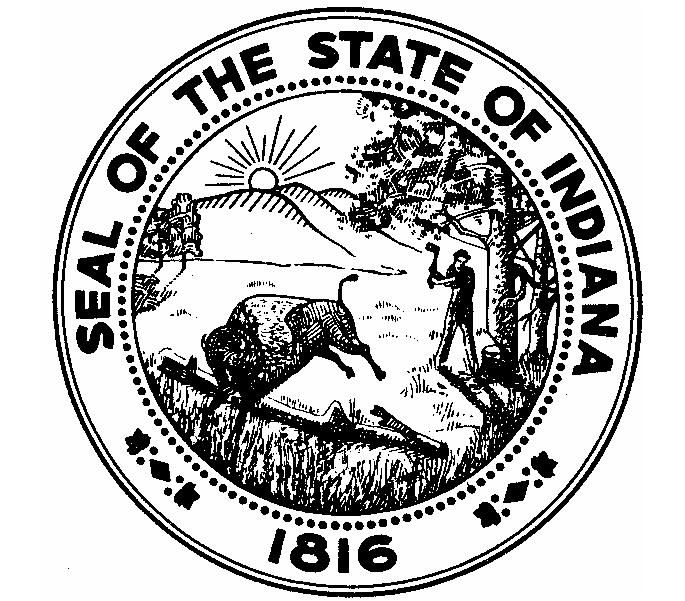 Application for2024-2025A Message from Governor Eric Holcomb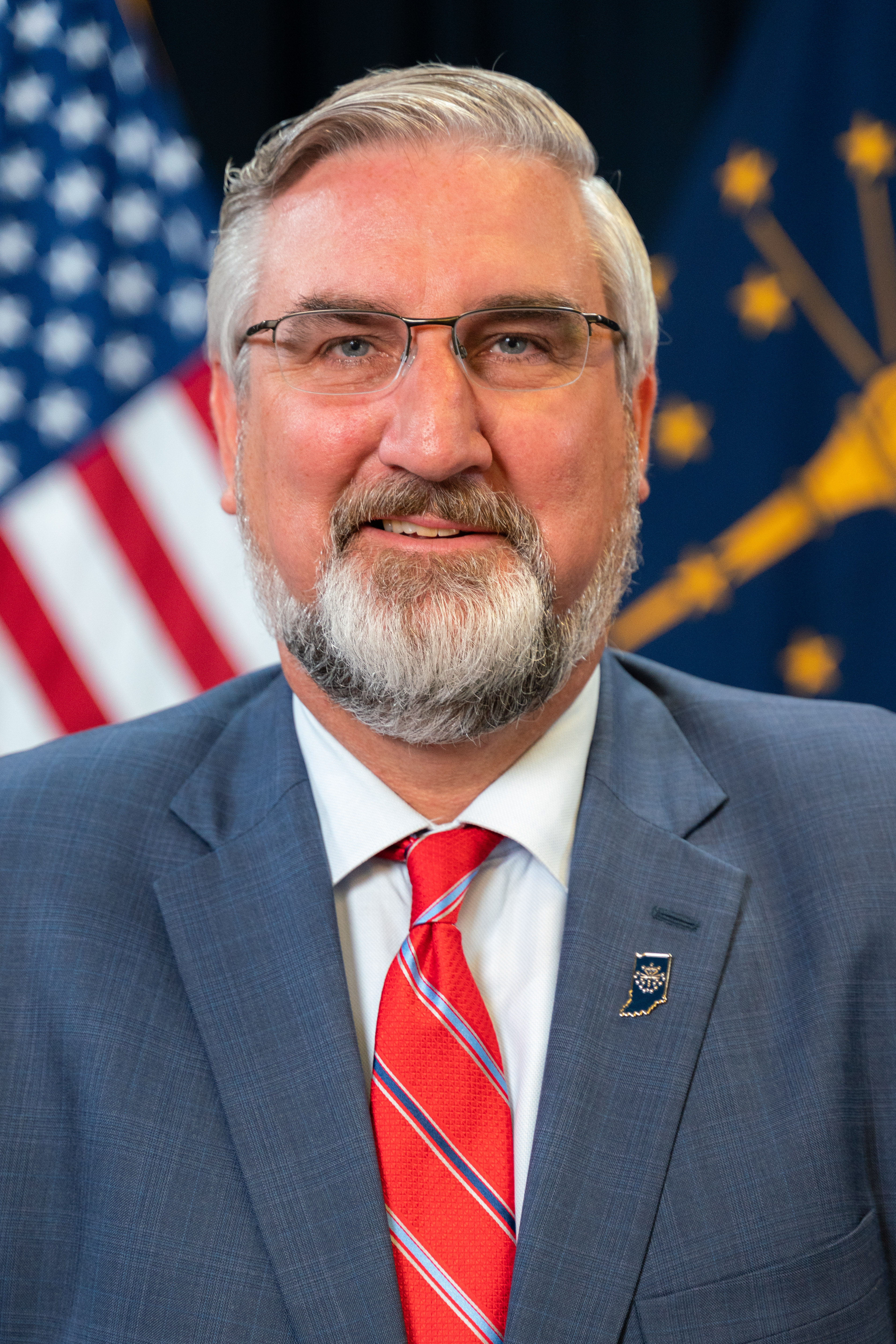 My administration is all about taking the tools that we’ve been provided and putting them to work with a single purpose in mind – to make life better for all Hoosiers. If chosen to be a Governor’s Fellow, you will become a part of a team of hardworking individuals who are dedicated to taking Indiana to the Next Level.  As a Governor’s Fellow, you will work alongside dedicated professionals on projects that positively impact the state while developing skills and relationships that will ultimately serve you well in whatever career path you choose.  The work done by Governor’s Fellows is particularly rewarding and impactful since there are 6.8 million Hoosiers counting on our team to get it right.  I hope you consider answering the call to serve and apply to be a part of my team.What is the Governor’s Fellowship Program?The Governor’s Fellowship provides a unique experience in Indiana State government.  The program is highly selective, recruiting up to four talented future leaders from across the state to serve in the Governor’s office and various state agencies on a rotating basis over the course of twelve months.  Fellows participate in the daily activities of state government, complete special projects, travel to observe how work in the Capitol translates into action throughout the State, and experience firsthand how policies are made.Governor’s Fellows go on to work in a variety of settings. Many of those who have participated as Governor’s Fellows over the past two decades have gone on to successful careers in both the public and the private sector – some serving at the highest levels of local, state and federal government.  They take from their fellowship an exceptional understanding of the workings of state government and experience in a variety of areas.  At the same time, fellows have been able to give back to the state through their years of public service.ELIGIBILITYThe Governor’s Fellowship Program is open to college graduates who earn their bachelor’s degrees in either summer or fall of 2023 or spring of 2024. While any such graduate may apply, special consideration is given to applicants from Indiana and candidates with a 3.0 or above grade point average.SELECTIONThe Governor’s steering committee conducts an initial review of the applications; the most qualified candidates are then selected to interview with the committee at the Statehouse in Indianapolis. Applicants should know if they have been selected for an interview no later than February 14, 2024. After the interviews, the committee forwards its recommendations to the Governor based on leadership skills, academic record, qualifications, references, quality of essay and overall interest in State government. The Governor then makes the final selection of Governor’s Fellows. Recipients of the Fellowship will be notified as soon as possible following the Governor’s decision.COMPENSATIONGovernor’s Fellows receive a competitive salary of $42,900 plus full fringe benefits during the Fellowship year. The year of service corresponds with the State fiscal year, July 1, 2024 through June 30, 2025.APPLICATION MATERIALSPlease fill out the application below and submit it along with all of the following supporting materials: current official college transcript, one of the required essays, 3-5 letters of recommendation, and a resume.If you have questions concerning the fellowship program, please contact Emily Clancy at the Governor’s Office at (317) 232-4567. The completed application should be mailed or emailed in one packet or one email to:The Governor’s Fellowship Programc/o Emily ClancyOffice of the GovernorState House, Room 206Indianapolis, IN 46204-2797Oreclancy@gov.in.gov To be eligible for consideration, applications must be postmarked by January 31, 2024. Again, all application material must be mailed together to avoid loss of documentation. Material sent separately will not be accepted.Visit our website athttp://www.in.gov/gov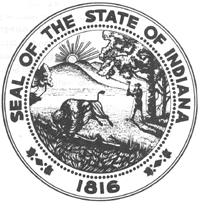 Application for the Governor’s Fellowship Program(Applications must be typed)Name __________________________________________________________________Current Address:  _________________________________________________________City, State, Zip Code:  _____________________________________________________Home Phone _____/___________________ Cell Phone   _____/___________________Permanent Address: _______________________________________________________City State Zip Code: _______________________________________________________Phone _____/_________________ Email Address ______________________________After January 31, 2024 which information should be used to contact you?Circle one: Current Address or Permanent AddressEducationA current, official grade transcript must be included in the application packet.No other version will be accepted.Undergraduate Institution __________________________________________________Grade Point Average at Graduation or Last Semester Completed: ___________________Major(s) ________________________________________________________________Minor(s) ________________________________________________________________Degrees Earned ___________________________ Date Conferred _________________Other Institutions Attended _________________________________________________Honors and Activities________________________________________________________________________________________________________________________________________________________________________________________________________________________________________________________________________________________________________________________________________________________________________________________________________________________________________________________________________________________________________________________________________________________________________________Executive Branch State Agencies of Interest(For a complete list of state agencies, please visit www.in.gov/core/find_agency.html)________________________________________________________________________________________________________________________________________________________________________________________________________________________________________________________________Hobbies and Special Interests________________________________________________________________________________________________________________________________________________________________________________________________________________________________________________________________________________________ReferencesThree to five letters of recommendation must be submitted with the application. Letters of recommendation should illustrate diversity in an applicant’s background. List the names of the writers, their position, and your relationship to them here.__________________________________________________________________________________________________________________________________________________________________________________________________________________(4.) ______________________________________________________________________(5.) ______________________________________________________________________EssayPlease attach a brief (450-550 words) typewritten essay in response to one of the following questions. Include the question you chose to address at the beginning of the essay.What is one innovative action Indiana should do to take the state to the Next Level? How can state government encourage this innovation?Which of Governor Holcomb’s five pillars do you see as most critical to the success of Indiana? Why?***COMPLETED APPLICATIONS must be received no later than January 31, 2024***(including this application, transcript, reference letters, resume, and essay).